La fin du semestre 2017 et les dates pour l’examen (français – 10e)lundimardimercredijeudivendredi15GRAMMAIRE :Pc/imp/pqp ensembleNOUVELLE : Dicussion – Happy Meal et Le mouton noirPROJET :Analyse de sit. Initiales cont…(p. 3-5)Le cadre (p. 12)/le plan cont… (p. 11)(pg. 8, 9 et 11) devraient être finies pour demain)16LABORATOIRE: Recherches/1ère version (Labo Salle 99) : situation initiale et l’évén. Perturbat + 1-2 péripétiesConférences avec Mme (thème, pg. 8, le plan, pg. 9, les recherches, pg. 11, le cadre, pg. 12)(A LA MAISON :PROJET – LA NOUVELLE) 17GRAMMAIRE :Pc/imp/pqp ensembleNOUVELLE :           Paris, je t’aime (*examen oral)(POINTS)(A LA MAISON :PROJET – LA NOUVELLE) 18PROJET :- Conférences :           1ère  version (pg. 10)- Projet : La nouvelle (p. 8, 9, 11, 12 – cadre seulement et 1ère version (situation initiale/l’évènement déclencheur/1-2 péripéties) – à rendrePROJET : Le symbolisme (pg. 12) et les 5 sens (pg. 13)(A LA MAISON :PROJET – LA NOUVELLE) 19GRAMMAIRE :Pc/imp/pqp ensembleNOUVELLE :Voudou et la première machine à remonter le temps(Media Event?)(A LA MAISON :PROJET – LA NOUVELLE) 22PAS D’ECOLEA LA MAISON :PROJET (LA NOUVELLE) 23LABORATOIRE:  2e version (salle 50)***RAPPEL : Test pc/imp/pqp ensemble demain!A LA MAISON : PROJET (LA NOUVELLE)24GRAMMAIRE :Test : Le p.c./l’imp/le pqp PROJET : Les figures de style pg. 14-15 et les erreurs à ne pas faire pg. 16NOUVELLE :La sentinelleA LA MAISON : PROJET (LA NOUVELLE)25LABORATOIRE:  2e version (salle 50)A LA MAISON : PROJET (LA NOUVELLE)26PROJET : - Conférences :           2e version - Projet : La nouvelle (cahier complet et 2 versions (nouvelle ¾ fini) – vérification par MmeEXAMEN : Explication du cahier de préparation pour les filmsLivret de révisionA LA MAISON : PROJET (LA NOUVELLE)29NOUVELLE :Fatale erreurEXAMEN : Travaille dans ton livret de révisionA LA MAISON :
PROJET + révisions30LABORATOIRE:  version finale/BON PATRON.com (salle 50)A LA MAISON : PROJET + révisions31LABORATOIRE:  version finale/BON PATRON.com (salle 50)A LA MAISON : PROJET + Révisions1PROJET : La nouvelle (COPIE FINALE : cahier et 2 versions) – à rendre- Partage en petits groupesEXAMEN : Travaille dans ton livret de révision.A LA MAISON : PROJET + Révisions2EXAMEN : Travaille dans ton livret de révisionA LA MAISON : Révisions5EXAMEN : Visionnement du film : Les choristes (96 minutes)6EXAMEN : Visionnement et discussion du film : Les choristes Temps supplémentaire? D’autres nouvelles/Révisions/ cahiers de préparation7EXAMEN : Visionnement du film : La grande séduction (108 minutes) 8EXAMEN : Visionnement et discussion du film : La grande séductionTemps supplémentaire? D’autres nouvelles/Révisions/ cahiers de préparations9EXAMEN : Finir les films/continuer à discuter si nécessaireTemps supplémentaire? Cahiers de préparations/ étudier12Révisions et Questions : Examen finalCahiers de préparations/ étudier13Examen de court métrage (10%)Cahiers de préparations/ étudier14Examen de grammaire (25%)/ composition (15%)Cahiers de préparations/ étudier15Dernière classe! 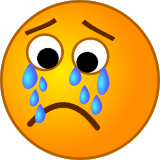 16Examens (gymnase)19
Examens (gymnase)  202122